Как организовать деятельность по пассажирским перевозкам?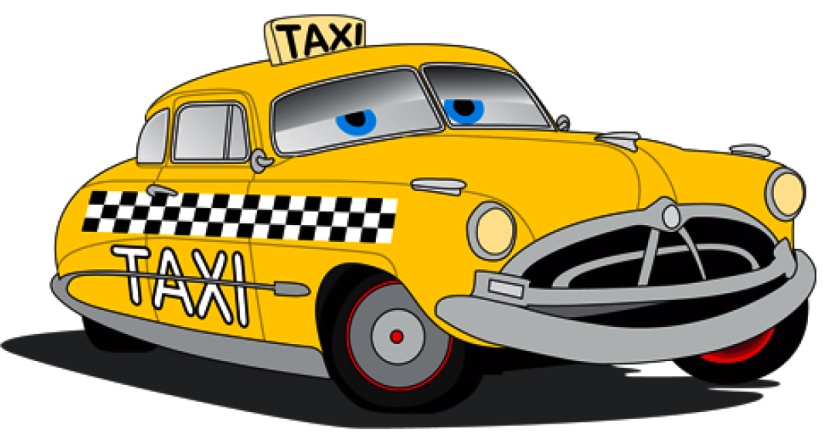 Для осуществления деятельности  по перевозке пассажиров необходимо: 1. Зарегистрироваться в качестве ИП или юридического лицаНеобходимую информацию можно получить в Государственной службе регистрации и нотариата Министерства юстиции ПМР по следующим адресам:- Тираспольский отдел регистрации, ул. Мира, д.5, контактный телефон 0-(533)-96521;- Бендерский отдел регистрации, ул. Пушкина, 75, контактный телефон 0-(552)-4-23-02;- Рыбницкий отдел регистрации, ул. Кирова, д. 88/2а, контактный телефон 0-(555)-3-08-78;- Слободзейский отдел регистрации,  ул. Фрунзе, д. 23, контактный телефон 0-(557)-2-41-37;- Григориопольский отдел регистрации, пер. Мира, д.8, кв. 39, Контактный телефон 0-(210)-3-29-55;- Дубоссарский отдел регистрации, ул. Дзержинского, 47, Контактный телефон 0-(215)-3-21-90;- Каменский отдел регистрации, ул. Пролетарская, 7, контактный телефон 0-(216)-2-16-92 Важно! В течение 3 (трех) рабочих дней с момента государственной регистрации юридического лица или государственной регистрации индивидуального предпринимателя, а также внесения сведений в государственный реестр юридических лиц о создании,  регистрирующий орган предоставляет соответствующие сведения в следующие органы государственного управления по месту регистрации субъекта права: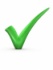 а) налоговые;б) статистические;в) социального страхования;г) содействия занятости.Налоговые органы обязаны обеспечить постановку налогоплательщиков на учет и в срок не позднее 3 (трех) рабочих дней после постановки зарегистрированного субъекта права на учет выдать (направить) субъекту права справку о постановке налогоплательщика на налоговый учет, а также предоставить такие сведения в регистрирующий орган. Обратите внимание! 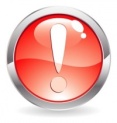 Для юридических лиц постановка налогоплательщика на учет в налоговый орган и открытие им счетов в банках, осуществляется в соответствии в требованиями Приказа Министерства финансов ПМР от 3 апреля 2008 года  № 54 «Об утверждении Инструкции «О порядке постановки налогоплательщиков на учет в налоговых органах, снятии их с учета и открытия им счетов в банках и иных кредитных организациях»             (САЗ 08-40).Регистрация (постановка на учет в налоговых органах) контрольно-кассового аппарата (машины) производится в налоговом органе, в котором хозяйствующий субъект состоит на учете в качестве налогоплательщика, на основании письменного заявления (за исключением юридических лиц осуществляющих перевозки пассажиров городским транспортом общего пользования).К заявлению прилагаются: копия документа, подтверждающего основание для осуществления деятельности по месту установки контрольно-кассового аппарата (машины) (решение государственной администрации города или района и (или) договор аренды); копия договора о техническом обслуживании контрольно-кассового аппарата (машины) центром технического обслуживания; книга кассира-операциониста, вспомогательная книга кассира-операциониста. Заявление о регистрации контрольно-кассового аппарата (машины), подлежащего применению филиалом и (или) другим территориально обособленным подразделением, подается пользователем контрольно-кассового аппарата (машины) в налоговый орган по месту нахождения данного филиала и (или) территориально обособленного подразделения, которым осуществляется регистрация данного контрольно-кассового аппарата (машины). При этом указанный налоговый орган копию регистрационной карточки контрольно-кассового аппарата (машины) направляет налоговому органу, в котором состоит на налоговом учете головная организация, в состав которой входит данный филиал и (или) территориально обособленное подразделение.Налоговый орган не позднее 5 рабочих дней с даты представления заявления и необходимых документов регистрирует контрольно-кассовый аппарат (машину) путем внесения сведений о нем в книгу регистрации (учета) контрольно-кассового аппарата (машины).Индивидуальным предпринимателям необходимо подать заявление в территориальную налоговую инспекцию по месту жительства для получения патента на осуществление видов деятельности, таких как:    - грузовые автомобильные перевозки, кроме перевозок пожаро- и взрывоопасных, токсичных, ядовитых и радиоактивных грузов (при наличии специальной подготовки):    а) до 1,5 тонны    б) от 1,5 до 2,5 тонны    в) свыше 3,5 тонны, в том числе с прицепом.   - перевозка пассажиров автомобильным транспортом с числом посадочных мест не более 5 (пяти). В заявлении указываются:а) фамилия, имя, отчество и место жительства заявителя, серия и номер документа, удостоверяющего личность;б) вид (виды) предпринимательской деятельности, для занятия которым (которыми) приобретается патент;б-1) наименование административно-территориальной единицы, в которой индивидуальный предприниматель планирует осуществлять деятельность;б-2) место (места) осуществления деятельности на основе патента (за исключением осуществления деятельности, носящей мобильный характер без привязки к стационарному объекту);в) срок действия патента;г) вид транспортного средства и его номерной знак, если предполагается использовать это транспортное средство для оказания транспортных услуг;д) данные лица, имеющего право работы по патенту в период временной нетрудоспособности индивидуального предпринимателя.К заявлению прилагаются: копия свидетельства о регистрации физического лица в качестве индивидуального предпринимателя, а также копия лицензии, подтверждающей право на занятие данным видом деятельности, в случае если данный вид деятельности подлежит лицензированию в соответствии с законодательством Приднестровской Молдавской Республики о лицензировании отдельных видов деятельности; копия документа, с указанием адреса (адресов), подтверждающего место осуществления предпринимательской деятельности, за исключением осуществления деятельности, носящей мобильный характер без привязки к стационарному объекту.Патент выдается территориальной налоговой инспекцией в течение 3 (трех) дней со дня подачи заявления и документов, подтверждающих уплату государственной пошлины и платы за патент.Необходимую информацию можно получить в территориальных налоговых инспекциях по следующим адресам:- Налоговая инспекция по городу Тирасполь – г. Тирасполь, ул. 25 Октября, 101.Контактный тел. 0-(533)-96102;- Налоговая инспекция по городу Бендеры – г.Бендеры, ул.Калинина,17.Контактный тел. 0-(552)-26868;- Налоговая инспекция по городу Рыбница и Рыбницкому району – г.Рыбница, ул.Кирова, 134/1.Контактный телефон0-(555)-31813;- Налоговая инспекция по городу Слободзея и Слободзейскому району- г.Слободзея, ул.Фрунзе, 10.Контактный телефон 0-(557)-25391,24409;- Налоговая инспекция по городу Григориополь и Григориопольскому району – г.Григориополь, ул.Карла Маркса, 146.Контактный телефон 0-(210)-34154;- Налоговая инспекция по городу Дубоссары и Дубоссарскому району – г.Дубоссары, ул.Дзержинского,4.Контактный телефон 0-(215)-35159;- Налоговая инспекция по городу Каменка и Каменскому району – г.Каменка, пер. Солтыса, д.2,Контактный телефон 0-(216)-229562. Получить следующие виды разрешительных документов, выдаваемых Государственными администрациями городов и районов ПМР:Для  получения разрешения на право перевозки пассажиров для юридических лиц (выдача регистрационных талонов)  необходимо:-заявление установленного образца;- реестр подвижного состава предприятия;-платежное поручение о перечислении сбора за парковку  Срок выдачи 5 дней. А также, для получения индивидуальными предпринимателями регистрационных талонов необходимо:-копия свидетельства о регистрации (для индивидуальных предпринимателей);- копия патент (для индивидуальных предпринимателей);-копия договора о прохождении предрейсового осмотра (медико-механика)- копия водительского удостоверенияСрок выдачи 5 дней. Регулярные пригородные,  междугородные  и  международные маршруты (рейсы) могут осуществляться только юридическими лицами на основании договоров  об обслуживании регулярных маршрутов (рейсов) автомобильных перевозок  пассажиров  и  багажа  (далее - Договор), заключаемых между перевозчиками и Государственной службой транспорта и дорожного хозяйства ПМР. Одновременно с приложением к Договору, на каждое автотранспортное средство, включенное в список подвижного состава для выполнения  перевозок  пассажиров,  перевозчику выдается:  	- карточка транспортного средства, для осуществления пригородных и междугородных перевозок пассажиров; 	- выдача свидетельства на право обслуживания международного (междугородного и пригородного) регулярного маршрута (рейса).	Необходимую информацию можно получить в Государственной службе транспорта и дорожного хозяйства ПМР по телефону (533) 9-32-77 г. Тирасполь, пер. Энгельса, 5, 
Телефон приёмной (0533) 5-53-01.3. Выбрать режим налогообложения доходов от осуществления предпринимательской деятельности:Для индивидуального предпринимателя плата за патент является единым налоговым платежом, установленным в соответствии с действующим законодательством ПМР. При оформлении патента на несколько видов деятельности, патент взимается по наибольшей ставке. Отчетность не предоставляется. 	Для юридических лиц применяется общий режим налогообложения. Организация имеет право перейти на упрощенную систему налогообложения, бухгалтерского учета и отчетности, если по итогам 9 (девяти) месяцев того года, в котором организация подает заявление в налоговый орган о переходе на упрощенную систему налогообложения, бухгалтерского учета и отчетности:а) доходы (выручка) от реализации продукции, товаров, работ, услуг данной организации не превысили 273 750 РУ МЗП, а среднесписочная численность работников составляет не более 15 (пятнадцати) человек.В рамках настоящего подпункта среднесписочная численность работников исчисляется как сумма списочной численности работников за каждый месяц, деленная на 9; б) данная организация не имеет просроченной задолженности по уплате налогов и иных обязательных платежей в бюджет и внебюджетные фонды;в) организация осуществляет ведение бухгалтерского учета, составление и представление финансовой отчетности в соответствии с действующим законодательством.Применение упрощенной системы налогообложения организациями, предусматривает замену уплаты налога на доходы организаций, единого социального налога, налога на содержание жилищного фонда, объектов социально-культурной сферы и иные цели уплатой налогов по упрощенной системе налогообложения.Для организаций, применяющих упрощенную систему налогообложения, бухгалтерского учета и отчетности, сохраняются действующие порядок ведения кассовых операций и порядок предоставления статистической отчетности.Необходимую информацию можно получить в Государственной налоговой службе Министерства финансов ПМР по адресу город Тирасполь, ул.  Горького, 53Контактный тел. 0-(533)-78603.Нормативные акты:Закон Приднестровской Молдавской Республики от 10 июля 2002 года  № 153-З-III 
«Об обществах с ограниченной ответственностью» (САЗ 02-28)Закон Приднестровской Молдавской Республики от 7 февраля 1995 года  
«О защите прав потребителей» (СЗМР 95-1)Закон Приднестровской Молдавской Республики от 11 июня 2007 года  №222-З-IV 
«О государственной регистрации юридических лиц и индивидуальных предпринимателей в Приднестровской Молдавской Республике» (САЗ 07-25)Закон Приднестровской Молдавской Республики от 19 июля 2000 года № 321-ЗИД 
«Об основах налоговой системы в Приднестровской Молдавской Республике» (СЗМР 00-3)Закон Приднестровской Молдавской Республики от 29 сентября 2011 года № 158-З-V 
«Об упрощенной системе налогообложения для юридических лиц»  (САЗ 11-39)Закон Приднестровской Молдавской Республики  от 3 июня 2008 года № 480-З-IV 
«Об индивидуальном (персонифицированном) учете в системе государственного пенсионного страхования» (САЗ 08-22)Закон Приднестровской Молдавской Республики от 29 сентября 2011 года № 156-З-V 
«О налоге на доходы организаций»  (САЗ 11-39) Закон Приднестровской Молдавской Республики от 28 декабря 2001 года № 87-З-III 
«О подоходном налоге с физических лиц» (САЗ 01-53)Закон Приднестровской Молдавской Республики от 30 сентября 2000 года № 344-З 
«О едином социальном налоге» (СЗМР 00-3)Закон Приднестровской Молдавской Республики от 29 сентября 2005 года № 630-З-III 
«О дорожном фонде»               (САЗ 05-40)Закон Приднестровской Молдавской Республики от 26 сентября 2008 года № 557-З-IV 
«Об индивидуальном предпринимательском патенте» (САЗ 08-38)Постановление Правительства Приднестровской Молдавской Республики от 7 мая 2014 года 
№ 132 «Об утверждении Положения о лицензировании международных автомобильных перевозок пассажиров»  (САЗ 14-19)Постановление Правительства Приднестровской Молдавской Республики от 2 октября 2014 года №241 «Об утверждении Правил проведения государственного технического осмотра механических транспортных средств и прицепов к ним»  (САЗ 14-40)Постановление Правительства Приднестровской Молдавской Республики от 15 января 2013 года 
№ 9 «О применении контрольно-кассовых аппаратов (машин) на территории Приднестровской Молдавской Республики»  (САЗ 13-2)Приказ  Министерства по социальной защите и труду Приднестровской Молдавской Республики  от 29 октября 2014 года № 1074 «Об утверждении форм документов индивидуального (персонифицированного) учета в системе государственного пенсионного страхования, Классификатора параметров индивидуальных сведений застрахованных лиц, Правил по заполнению форм документов индивидуального (персонифицированного) учета в системе государственного пенсионного страхования»Приказ Министерства финансов Приднестровской Молдавской Республики от 3 апреля 2008 года  № 54                      «Об утверждении Инструкции «О порядке постановки налогоплательщиков на учет в налоговых органах, снятии их с учета и открытия им счетов в банках и иных кредитных организациях»  (САЗ 08-40)Приказ Министерства промышленности Приднестровской Молдавской Республики от  26 апреля 2011 года № 180  «Об утверждении Правил организации регулярных пригородных, междугородных и международных автомобильных перевозок пассажиров и багажа» (САЗ 11-19) Приказ Министерства Внутренних Дел Приднестровской Молдавской Республики от 23 ноября 2010 года №  440               «Об утверждении и введении в действие «Положения о разрешительном порядке осуществления деятельности (работ, услуг, оборудования, материалов), эксплуатации объектов физическими и юридическими лицами всех форм собственности в области пожарной безопасности» (САЗ 11-1)Приказ Министерства финансов Приднестровской Молдавской Республики от 29 декабря 2011 года N 228 «Об утверждении Инструкции «О порядке исчисления и уплаты налога на доходы организаций» (САЗ 12-1) Приказ Министерства финансов ПМР от 30 января 2007 года N 10 «Об утверждении Инструкции «О порядке исчисления и уплаты единого социального налога и обязательного страхового взноса» (САЗ 07-7)Приказ Министерства финансов Приднестровской Молдавской Республики от 9 января 2008 года 
N 2 «Об утверждении Инструкции «О порядке исчисления подоходного налога с физических лиц» (САЗ 08-6)Приказ №164 от 21 сентября 2011 «Об утверждении Инструкции «О правилах ведения бухгалтерского учета и составления финансовой отчетности в организациях, применяющих упрощенную систему налогообложения» (САЗ 11-43)Приказ Министерства финансов Приднестровской Молдавской Республики от 12 ноября 2013 года № 214 «Об утверждении Инструкции «О порядке исчисления и уплаты налога с владельцев транспортных средств» (САЗ 13-48)Для регистрации ИП  в Государственную службу регистрации и нотариата Министерства юстиции ПМР по месту жительства  необходимо предоставить:Для регистрации юридического лица  в Государственную службу регистрации и нотариата Министерства юстиции ПМР по месту нахождения юр. лица необходимо предоставить:Подписанное заявителем заявление о государственной регистрации по форме, утвержденной Правительством Приднестровской Молдавской Республики. Паспорт или иной документ, удостоверяющий в соответствии с действующим законодательством Приднестровской Молдавской Республики личность физического лица, регистрируемого в качестве индивидуального предпринимателя, и его копия. Документ об уплате государственной пошлины.Подлинник и копия документа, подтверждающего право физического лица, регистрируемого в качестве индивидуального предпринимателя, на временное или постоянное проживание на территории Приднестровской Молдавской Республике (в случае если физическое лицо, регистрируемое в качестве индивидуального предпринимателя, является иностранным гражданином или лицом без гражданства).Подлинник и копия документа, подтверждающего в установленном действующим законодательством Приднестровской Молдавской Республики порядке адрес места жительства физического лица, регистрируемого в качестве индивидуального предпринимателя, в Приднестровской Молдавской Республике (в случае если представленный документ, удостоверяющий личность физического лица, регистрируемого в качестве индивидуального предпринимателя, или документ, подтверждающий право физического лица, на временное или постоянное проживание на территории Приднестровской Молдавской Республике, не содержит сведений о таком адресе).Нотариально удостоверенное согласие родителей, усыновителей или попечителя на осуществление предпринимательской деятельности физическим лицом, регистрируемым в качестве индивидуального предпринимателя, либо копия свидетельства о заключении брака физическим лицом, регистрируемым в качестве индивидуального предпринимателя, либо копия решения органа опеки и попечительства или копия решения суда об объявлении физического лица, регистрируемого в качестве индивидуального предпринимателя, полностью дееспособным (в случае если физическое лицо, регистрируемое в качестве индивидуального предпринимателя, является несовершеннолетним.Государственная регистрация индивидуальных предпринимателей осуществляется в срок не позднее 3 (трех) рабочих дней со дня предоставления документов.Подписанное заявителем заявление о государственной регистрации по форме, утвержденной Правительством Приднестровской Молдавской Республики. Решение о создании юридического лица в виде протокола, договора или иного документа в соответствии с действующим законодательством Приднестровской Молдавской Республики. Учредительные документы юридического лица на бумажном носителе в двух экземплярах и на электронном носителе (не предоставляются некоммерческими организациями, действующими в случаях, предусмотренных законом, на основании общего положения об организациях данного вида).Выписка из реестра иностранных юридических лиц соответствующей страны происхождения или иное равное по юридической силе доказательство юридического статуса иностранного юридического лица-учредителя (нотариально удостоверенные копии документов совместно с нотариально заверенным переводом на русский язык).Документы, удостоверяющие в соответствии с настоящим Законом полномочия заявителя (оригиналы либо их нотариально заверенные копии).Документ об уплате государственной пошлины.Документ, подтверждающий адрес постоянного места жительства руководителя юридического лица на территории Приднестровской Молдавской Республики. Государственная регистрация юридических лиц осуществляется в срок не позднее 10 (десяти) рабочих дней со дня предоставления документов в регистрирующий орган. 